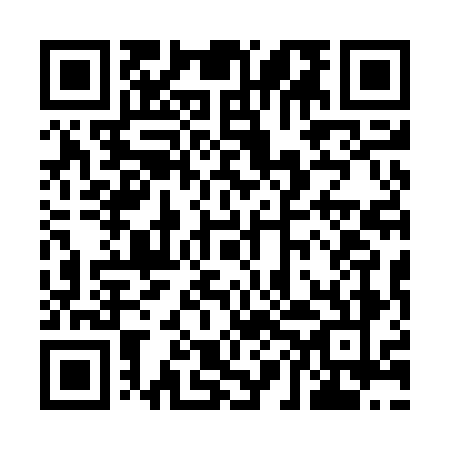 Prayer times for Holdunow Nowy, PolandWed 1 May 2024 - Fri 31 May 2024High Latitude Method: Angle Based RulePrayer Calculation Method: Muslim World LeagueAsar Calculation Method: HanafiPrayer times provided by https://www.salahtimes.comDateDayFajrSunriseDhuhrAsrMaghribIsha1Wed2:585:1912:415:468:0310:142Thu2:555:1712:405:478:0510:173Fri2:525:1512:405:488:0610:204Sat2:485:1412:405:498:0810:225Sun2:455:1212:405:508:0910:256Mon2:425:1012:405:518:1110:287Tue2:395:0912:405:528:1210:318Wed2:355:0712:405:538:1410:349Thu2:325:0512:405:548:1510:3710Fri2:295:0412:405:548:1710:4011Sat2:255:0212:405:558:1810:4312Sun2:245:0112:405:568:2010:4613Mon2:244:5912:405:578:2110:4814Tue2:234:5812:405:588:2310:4915Wed2:234:5612:405:598:2410:4916Thu2:224:5512:406:008:2510:5017Fri2:224:5412:406:008:2710:5018Sat2:214:5212:406:018:2810:5119Sun2:214:5112:406:028:2910:5220Mon2:204:5012:406:038:3110:5221Tue2:204:4912:406:048:3210:5322Wed2:194:4812:406:048:3310:5323Thu2:194:4612:406:058:3510:5424Fri2:194:4512:406:068:3610:5525Sat2:184:4412:406:078:3710:5526Sun2:184:4312:416:078:3810:5627Mon2:184:4212:416:088:3910:5628Tue2:174:4212:416:098:4110:5729Wed2:174:4112:416:098:4210:5730Thu2:174:4012:416:108:4310:5831Fri2:174:3912:416:118:4410:59